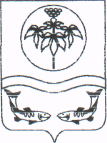 АДМИНИСТРАЦИЯОЛЬГИНСКОГО МУНИЦИПАЛЬНОГО РАЙОНАПРИМОРСКОГО КРАЯРАСПОРЯЖЕНИЕО распределении иных межбюджетных трансфертов на поддержку мер по обеспечении сбалансированности на 2018 годВ соответствии с постановлением Администрации Приморского края от 23.07.2018 года № 335-па № «О внесении изменений в постановление Администрации Приморского края от 16 мая 2018 года №225-па «Об утверждении распределения иных межбюджетных трансфертов на поддержку мер по обеспечению сбалансированности бюджетов муниципальных образований Приморского края в 2018 году», положением  «О бюджетном  устройстве, бюджетном процессе и межбюджетных отношениях в Ольгинском муниципальном  районе»,  утвержденным  решением  Думы  Ольгинского  муниципального  района от   15.12.2016 г. № 398, на основании Устава:1. Увеличить бюджетные ассигнования на оплату кредиторской задолженности по предоставления услуг теплоснабжения на сумму 5494,00 тыс. руб.2. Увеличить объем межбюджетных трансфертов на обеспечение сбалансированности бюджетов сельских поселений на сумму  275,00 тыс. руб., в том числе:бюджету Молдавановского сельского поселения на сумму 88,00 тыс. руб.- проведение выборов депутатов муниципального комитета;бюджету Тимофеевского сельского поселения на сумму 74,00 тыс. руб. .- проведение выборов депутатов муниципального комитета;бюджету Милоградовского сельского поселения на сумму 113,00 тыс. руб. - для недопущения возникновения кредиторской задолженности по выплате заработной платы при увольнении главы сельского поселения.3. Довести настоящее распоряжение до главных распорядителей средств бюджета Ольгинского муниципального района и разместить на официальном сайте администрации Ольгинского муниципального  района.4. Руководителям учреждений обеспечить своевременное предоставления отчетов согласно Порядка, утвержденного постановлением Администрации Приморского края от 16.05.2018 года № 225-па «Об утверждении распределения иных межбюджетных трансфертов на поддержку мер по обеспечению сбалансированности бюджетов муниципальных образований Приморского края в 2018 году» (в редакции постановления АПК от 05.06.2018 № 258-па).5. Настоящее распоряжение вступает в силу со дня его подписания.6. Контроль за исполнением настоящего приказа оставляю за собой.Глава администрации                                                                                  С.С. Басок31.07.2018 г. пгт Ольга№125-р